The NetherlandsThe NetherlandsThe NetherlandsSeptember 2026September 2026September 2026September 2026SundayMondayTuesdayWednesdayThursdayFridaySaturday12345678910111213141516171819Prince’s Day2021222324252627282930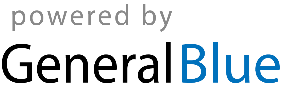 